Sixteenth Sunday after Pentecost                                                          September 12, 2021 PRELUDE                              Chant de Paix, Op. 40, no. 3  			   Langlais (1907-1991)WELCOME & ANNOUNCEMENTS INTROIT                         Let all the World in Every Corner Sing  		   Routley (1917-1982)                    CALL TO WORSHIPLeader: Wisdom cries out in the streets: People: Listen to my word and live. Leader: Jesus calls out to the church: People: Take up the cross and follow me. Leader:  Let us Worship God.MORNING PRAYER*OPENING HYMN #722 	       Lord, Speak to Me That I May Speak	      Canonbury PRAYER OF CONFESSIONMerciful God, we confess we have not followed your way. We protect what is dear to us, but neglect what is dear to you. We preserve our own way of life and profit at the expense of others. Forgive us, Lord, this and all our sin. Show us the error of our ways, and guide us back to your path of righteousness, justice, and peace; through Jesus Christ our Lord. SILENT PRAYERASSURANCE OF PARDON *GLORIA PATRI #581								     	       	   Greatorex    (1816-1853)  FIRST SCRIPTURE LESSON                                                                      Psalm 19 p. 433ANTHEM #693 		              The Gift of Love  					         Hopson (b. 1933)SECOND SCRIPTURE LESSON                                                         James 3: 1-12 p. 981  SERMON		                                     Declarations.                               Rev. Patrick S. Pettit*AFFIRMATION OF FAITH          The Apostles’ Creed                                 Hymnal p. 35  PRAYERS OF THE PEOPLE & THE LORD’S PRAYER*CLOSING HYMN #14	          For the Beauty of the Earth 						          Dix*CHARGE & BENEDICTION    POSTLUDE                                 Pastorale:  IV BWV 590 			              Bach (1685-1750)* Please stand if able.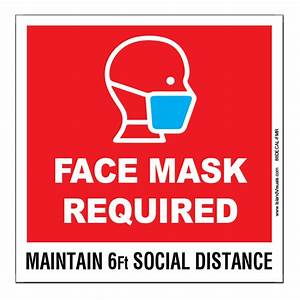 Audio aids are available for your convenience.Please be aware that they do not function until after the service begins.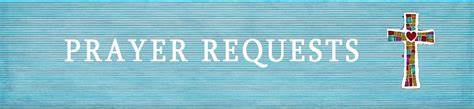 Prayers for Health and Other Concerns:The Legacy: Eloise Morris, Mary June CookShenandoah Nursing Home: Rubye SchwabSummit Square: Lillian Hryshkanych Home: Dick Huff, Nancy Garber, Mary Ultee, Edie Lawrence, Mary Ann Maupin Friends and Family: Andy & Jean Robeson, (Cunninghams), Steve Stevens, Marianne Beck, Bill Bromley, Grace Measles (Jen Jones), Danny Smith (Nancy Hypes), Jennifer & Charlotte Sergeant (Kathy Brown), Emily Bardeen (Sandi Henderson), Kathy Doyle (Cindy & Rodger Doyle), Bill Metzel (Joyce Tipton), Tony Poplin, Jerry Hughes, Paul Watts (Colleen Cash), Shae Blackwell and Family (Preschool), Col. Stuart Roberts (Mark Henderson), Alissa Voils (Pam Leech), Phil Hashagen (Jean & Don), Erwin Berry (Joan), Claude WilliamsonMilitary: Jeremiah Henderson, Carson CraigMissionaries: Elmarie & Scott Parker, PC (USA) Regional Liaisons to Iraq, Syria & Lebanon   The rose on the pulpit this morning is to celebrate the arrival of Collin Patrick Skinner on Tuesday 9/7.  Collin is the son of Kristin and Sean Skinner, grandson of Don and Jeanne Hashagen (their 8th grandchild), and great-nephew of Jean Hashagen (her 12th great-baby).“Beyond the Architecture, the Story of Waynesboro City Churches and their People” is currently on view at the Waynesboro Heritage Museum, 420 W. Main St., in downtown Waynesboro.Link for todays service :  https://youtu.be/rCfrMSI-WXQ                   FIRST PRESBYTERIAN CHURCHWAYNESBORO, VIRGINIA A community-minded congregation living out the love of Christ as we serve one another with humility, gentleness, and patience through God’s grace.September 12, 2021  11:00 AM 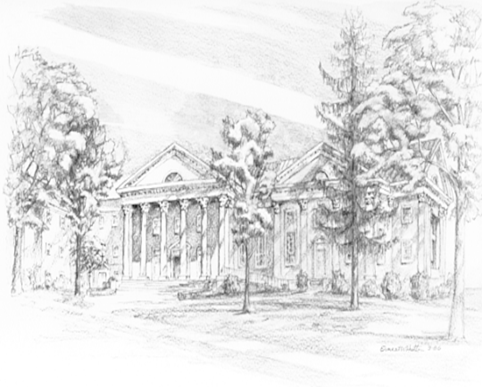 P.O. Box 877249 South Wayne AvenueWaynesboro, Virginia(540) 949-8366Church Website:  www.firstpresway.orgPreschool Website:  www.firstprespre.orgEmail:  church@firstpresway.com